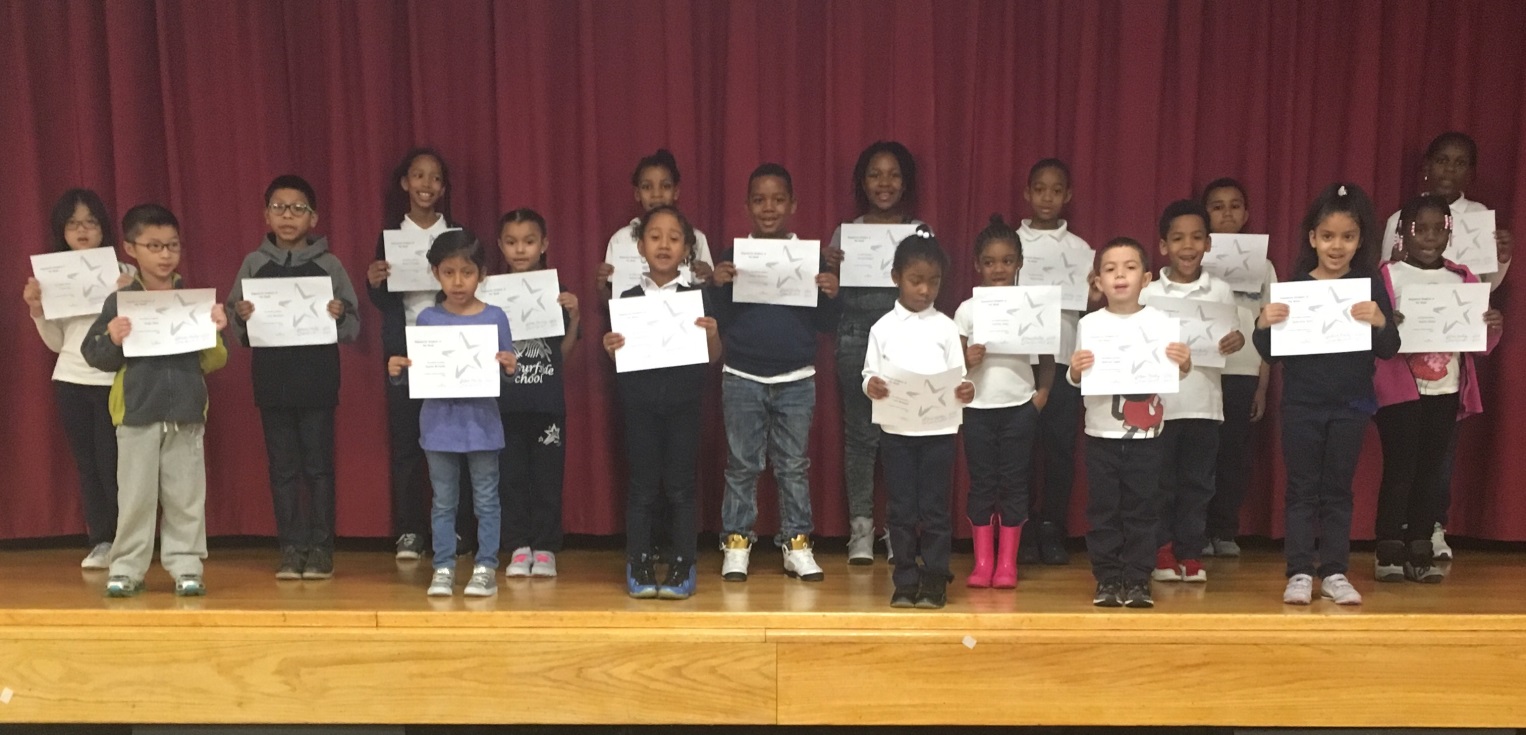 Empowered Students the Week12/02/16PRE K 131Lina MangualPRE K 145Destiny AllenPRE K 111Gabriel LopezK 138London ParisK 147Kaylee MirandaK 140Andy Chen1-113Omari Marbury1-134Laila Alford2-340ADestiny Cabrero2-340BLogan Rodiguez3-234AMajed Hassan3-234CAnalisa Vestal & Leonardo Vielma4-322BJordyn Philpot4-322ALuis Montero4-322DSurrani Franklin5-334AKamyra O’Campo5-334CJasmine MesidorK/1 133Rasheed Bryant1/2 340C Gabriella Soto2/3 234B Kayley Araujo3/4 322CFiona Zou4/5 334DJaylen Odom